MERSİN BÜYÜKŞEHİR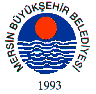 BELEDİYE MECLİSİ KARARIBirleşim Sayısı : (1)Oturum Sayısı : (1)Dönem Sayısı   : (1)Karar Tarihi    : 13/10/2014Karar Sayısı     : 516						  		  	 	  	 	Büyükşehir Belediye Meclisi 13/10/2014 Pazartesi Günü Belediye Başkanı Burhanettin KOCAMAZ başkanlığında Mersin Büyükşehir Belediyesi Kongre ve Sergi Sarayı Toplantı Salonu’nda toplandı.Gündem maddesi gereğince; Büyükşehir Belediye Meclisi’nin 12/09/2014 tarih ve 471 sayılı kararı ile Plan ve Bütçe Komisyonu'na havale edilen, “Silifke Belediye Meclisi’nin 09/09/2014 tarih ve 207 sayı ile karara bağlanan, Silifke Belediyesi’ne ait İlan ve Reklam Vergisi, Eğlence Vergisi, İşgal Harcı, Tatil Günlerinde Çalışma Ruhsatı Harcı, İşyeri Açma İzin Harcı Tarifeleri” ile ilgili 16/09/2014 tarihli komisyon raporu katip üye tarafından okundu.KONUNUN GÖRÜŞÜLMESİ VE OYLANMASI SONUNDASilifke Belediyesi’ne ait İlan ve Reklam Vergisi, Eğlence Vergisi, İşgal Harcı, Tatil Günlerinde Çalışma Ruhsatı Harcı, İşyeri Açma İzin Harcı Tarifeleri” ile ilgili teklifin Belediyesinden geldiği şekli ile uygun görüldüğüne dair komisyon raporunun kabulüne, yapılan işari oylama neticesinde mevcudun oy birliği ile karar verildi.Burhanettin KOCAMAZ		   Enver Fevzi KÖKSAL 		Ergün ÖZDEMİR       Meclis Başkanı			       Meclis Katibi	   		   Meclis Katibi